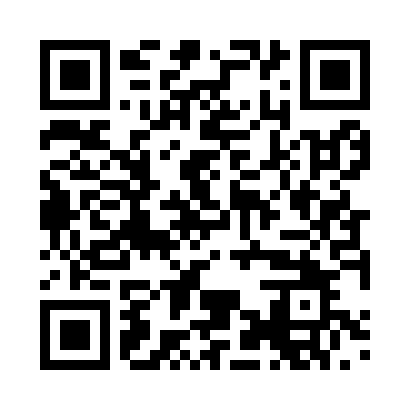 Prayer times for Triftern, GermanyWed 1 May 2024 - Fri 31 May 2024High Latitude Method: Angle Based RulePrayer Calculation Method: Muslim World LeagueAsar Calculation Method: ShafiPrayer times provided by https://www.salahtimes.comDateDayFajrSunriseDhuhrAsrMaghribIsha1Wed3:375:481:055:058:2310:252Thu3:345:471:055:058:2410:273Fri3:315:451:055:068:2610:304Sat3:295:431:055:078:2710:325Sun3:265:421:055:078:2810:356Mon3:235:401:055:088:3010:377Tue3:205:391:055:088:3110:408Wed3:185:371:045:098:3310:429Thu3:155:361:045:098:3410:4510Fri3:125:341:045:108:3510:4711Sat3:095:331:045:108:3710:5012Sun3:065:311:045:118:3810:5213Mon3:045:301:045:118:3910:5514Tue3:015:291:045:128:4110:5715Wed2:585:271:045:128:4211:0016Thu2:555:261:045:138:4311:0217Fri2:535:251:045:138:4511:0518Sat2:505:241:045:148:4611:0719Sun2:485:231:045:148:4711:1020Mon2:475:211:055:158:4811:1321Tue2:475:201:055:158:5011:1422Wed2:475:191:055:168:5111:1523Thu2:465:181:055:168:5211:1524Fri2:465:171:055:168:5311:1625Sat2:465:161:055:178:5411:1626Sun2:455:151:055:178:5511:1727Mon2:455:151:055:188:5611:1828Tue2:455:141:055:188:5711:1829Wed2:455:131:055:198:5811:1930Thu2:445:121:065:198:5911:1931Fri2:445:111:065:199:0011:20